Landwirtschaftliche Berufs- und Fachschule VÖCKLABRUCK
Höhenstraße 1,  4840 Vöcklabruck
Tel.  0732 772034300
Mail: lwbfs-voecklabruck.post@ooe.gv.at  
Web: http://www.ooe-landwirtschaftsschulen.at/878_DEU_HTML.htm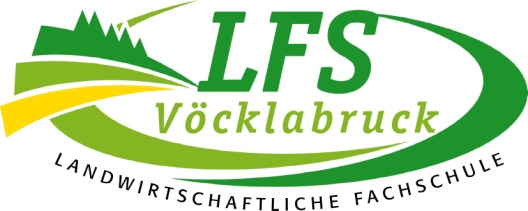 Praktikumstagebuch für die FremdpraxisForstwirtschaftliche FremdpraxisName der/s Schülers/in 
_______________________________________________________________
Praktikumsbeginn:		………………………………………….Praktikumsende:		………………………………………….Klassenvorstand:		………………………………………….Schuljahr:			………………………………………….1 . Der ArbeitsplatzArbeitsrechtliche BeurteilungWährend der Pflichtpraxis gelten folgende Indizien, daher herrscht die Pflicht zur Sozialversicherung:Entgelt wird bezahlt (eigener Kollektivvertrag)Einbindung in die betriebliche OrganisationWeisungsgebunden gegenüber den Praxis-/LehrbetriebDaher gelten Praktikanten als Dienstnehmer und Lehrbetrieb als Dienstgeber/in. 
Bei dieser Regelung kommt die Landarbeitsordnung zur Anwendung.Gesetzliche Bestimmungen für Sicherheit und GesundheitsschutzFolgende Problemfelder bieten in der Praxis Raum für Unfallrisiko:Absturzsicherungen (Brust- und Mittelleiste, Radabweiser, 1m Absturzhöhe, Leitern einhängbar, nur geprüfte Arbeitskörbe verwenden,...) Maschinen (Abdeckungen v.a. Gelenkwellenschutz, Achtung bei Selbstbau und Internetkauf das CE-Kennzeichen schützt vor grober Fahrlässigkeit, kein Umbau/Manipulation von Sicherheitseinrichtungen)Persönliche Schutzausrüstung - PSA  (Schuhe, Helm, Gehörschutz , Staubschutzmasken bis hin zum Sonnenschutz...)Erste – Hilfeausrüstung, Ersthelfer (funktionierende Rettungskette)Prüfungen von Toren, Kranen, TraktorenStolperstellen beseitigen, aufräumen"versteckte" Unfallursachen auf einem eigentlich sicheren PraxisbetriebErmüdung – Müdigkeit (durch lange AZ, ergonomische Belastungen, Vibrationen) Stress, Eile, häufige Unterbrechungen Monotonie oder Ablenkung (Handy) Kommunikationspannen aufgrund der Zusammenarbeit (üblich ist eher Alleinarbeit) Falsche gegenseitige Erwartungshaltungen (kann zu Ärger/Unkonzentriertheit führen)Praktikanten und Praktikantinnen sind keine vollwertige Arbeitskraft. Der Dienstgeber muss auf die Fähigkeiten und den Ausbildungsstand eingehen. „unbekannte bzw. andere“ Maschinen „unbekannte“ Baulichkeiten „jugendliche“ Fehlbeurteilung von Gefahren  Ignorieren von Beinahe-UnfällenDiese Beinaheunfälle sind die Vorstufe eines späteren Unfalls. Die Aufarbeitung und Besprechung einer „glück - gehabt – Situation“ ist ein zentraler Punkt der Unfallvermeidung.Spezielle Schutzbestimmungen und Verbote für Jugendliche bis 18 JahreZahlreiche Arbeitsverbote sind nach dem Unterrichtsende der 10. Schulstufe (also zum Praxiszeitpunkt) schon aufgehoben!Verbleibende absolute Arbeitsverboterotierende SpaltwerkzeugeKrananlagen bis zum 16. LebensjahrZerkleinerungsmaschinen mit 
HandbeschickungAbbrucharbeiten / Gerüstlagen über 4m HöhePflanzenschutzmittelanwendung 
ohne SachkundeausweisTraktor und Hoflader ohne FührerscheinAchtung bei Arbeitsmitteln zum Heben von LastenGefährdungsbeurteilung (Evaluierung) und UnterweisungErmittlung und Beurteilung der GefahrenFestlegung von Maßnahmen (§ 77 Oö. LAO)Schriftliche Dokumentation (§ 78 Oö. LAO)Unterweisung / Einschulung Bestellung von Sicherheitsfachkräften und Arbeitsmedizinern (§ 93 Oö. LAO)Dokumente und Hilfe werden von der Land- und Forstwirtschaftsinspektion zur Verfügung gestellt:Bahnhofplatz 1
4021 LinzTelefon (+43 732) 77 20-146 74
Fax (+43 732) 77 20-21 17 98
E-Mail lfi.lfw.post@ooe.gv.atAlle Dokumente und Erklärungen finden Sie unter:https://www.land-oberoesterreich.gv.at/17195.htmEs folgt das Unterweisungs – Stammblatt, die Erklärung der einzelnen Punkte finden Sie online (link oben) unter „Unterlagen für die Unterweisung“.Unterweisung: Unbedingt bei Praktikumsbeginn durchführen!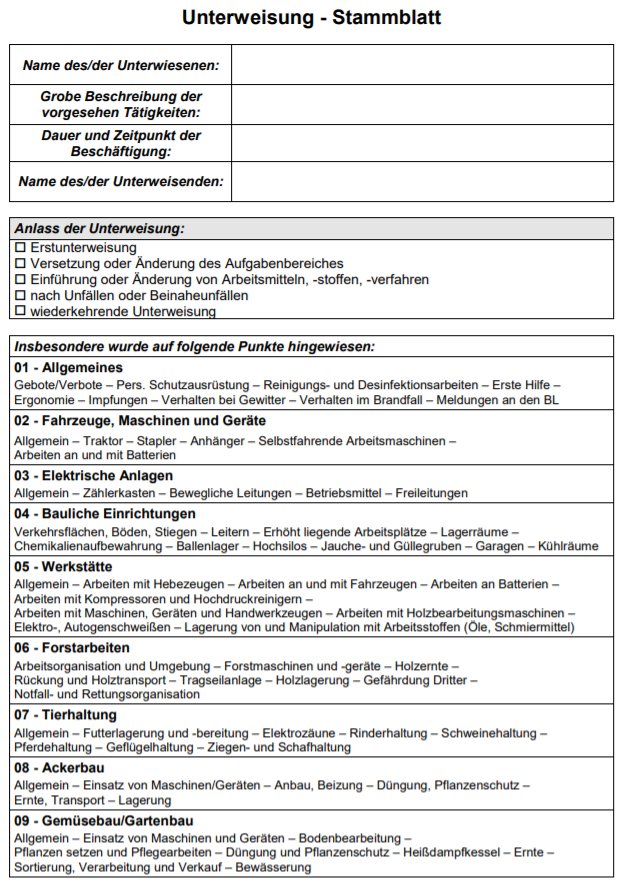 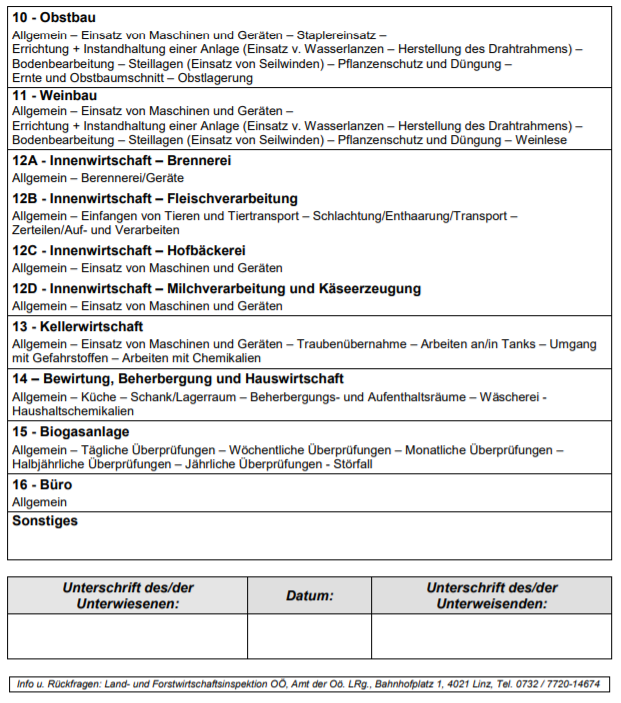 Nicht vorhandene Punkte durchstreichen. 
Vorhandene Punkte mit den entsprechenden Unterlagen (Download https://www.land-oberoesterreich.gv.at/17195.htm 
„Unterlagen für die Unterweisung“) unterweisen.Mit der Unterschrift haften der Praktikumsbetrieb und der/die Praktikant/in. Deshalb sollte die Unterweisung genau durchgeführt werden und der/die Praktikant/in sollte sich auch gewissenhaft daran halten.2. ArbeitsrechtKollektivvertrag für kurzes Pflichtpraktikum in OÖNähere Infos:Checkliste_-_Kurzes_Praktikum (3).pdfPflichtpraktikum | Landwirtschaftskammer Oberösterreich (lko.at)mBGM_Ausfuellhilfe_geringfuegig_Beschaeftigte(1).pdfAls Bezahlung ist die Geringfügigkeitsgrenze vorgesehen. (genauere Ausführung siehe 2.1.1)
Achtung: wird mehr bezahlt, steigen die Lohnnebenkosten und der Praktikant muss sich selbst vollversichern! Beispiel Stand im Jahr 2024:	518,00 Euro (1 Monat = 30 SV-Tage) 
                                                                                      1,2% UV-Beitrag
                                                                                      ab dem 2. Monat 1,53 MVK-Beitrag
                                                                                       17% Sonderzahlungspauschale  

Checkliste kurzes Praktikum an LW- Betriebe in Oberösterreich lt. LK OÖ (lt. Checkliste 2024)Beschäftigungsdauer höchstens 4 MonateDie monatliche Mindestentschädigung beträgt 518 Euro Anmeldung und Abmeldung bei der österreichischen Gesundheitskasse (ÖGK)Anmeldung vor ArbeitsantrittVoraussetzungen für die Anmeldung sind dieAnmeldung bei der Österreichischen Gesundheitskasse (ÖGK) vor Arbeitsantritt Voraussetzungen: Handysignatur www.handy-signatur.at Registrierung Elda www.elda.atAbmeldung nach Arbeitsende (innerhalb von 7 Tagen!) ebenfalls mittels ELDA der ÖGK 
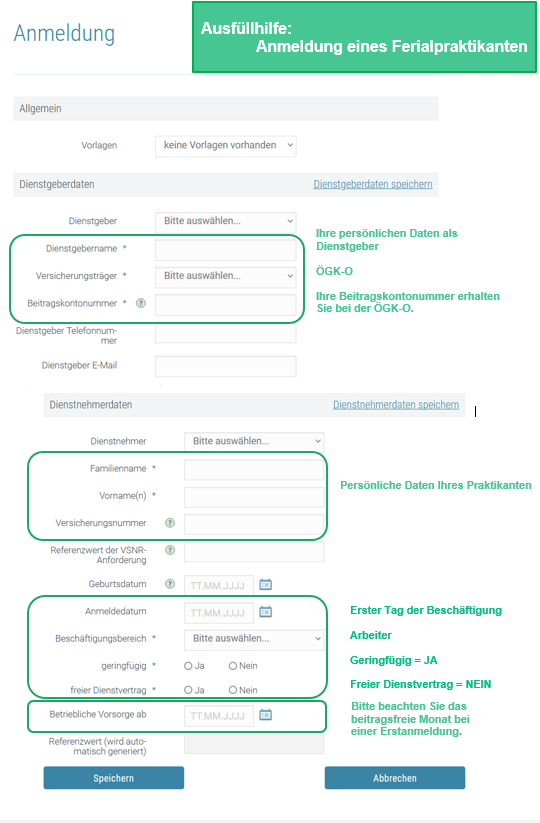 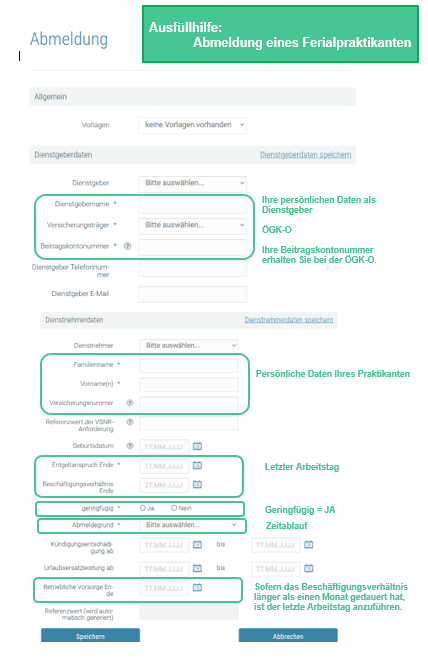 EntlohnungCheckliste_-_Kurzes_Praktikum (3).pdfPflichtpraktikum | Landwirtschaftskammer Oberösterreich (lko.at)mBGM_Ausfuellhilfe_geringfuegig_Beschaeftigte(1).pdfDer Praktikant bekommt sein monatliches Entgelt zum Ende des Kalendermonates, spätestens am 3. Tag des Folgemonates ausbezahlt. Wenn der/die Praktikant/in das ganze Monat beschäftigt war, bekommt er die Mindestentschädigung von 518 Euro (Stand 2024) ohne Abzug. Bei kürzerer Beschäftigungsdauer wird das anteilige Entgelt ausbezahlt, wie im folgenden Beispiel ausgeführt wird. Für die Gewährung der freien Station, mit oder ohne Verpflegung, erfolgt kein Lohnabzug.Zum Ende des Dienstverhältnisses sind auch die anteiligen Sonderzahlungen für Urlaubs- und Weihnachtsgeld auszuzahlen. Sie betragen 17 % vom gesamten Entgelt für vereinbarte Beschäftigungsdauer. Für das kurze Pflichtpraktikum besteht kein Urlaubsanspruch, weil ein Ausbildungsverhältnis vorliegt. Monatliche Beitragsgrundlagenmeldung (mBGM)Der Sozialversicherungsbeitrag ist mit der monatlichen Beitragsgrundlagenmeldung abzurechnen (www.gesundheitskasse.at). Die mBGM gilt immer für einen Kalendermonat und ist für jeden Versicherten bis zum 15. des Folgemonats elektronisch zu übermitteln. Die Beitragsforderung wird vom Krankenversicherungsträger auf Grund der gemeldeten Grundlagen erstellt. Die Beiträge sind unaufgefordert innerhalb von 15 Tagen nach Fälligkeit zu entrichten. Erstreckt sich eine vereinbarte Beschäftigung über zwei Kalendermonate, sind zwei mBGM erforderlich.Praktikanten/innen werden mit der Beschäftigtengruppe „Geringfügig beschäftigte Land- und Forstarbeiter/innen“ abgerechnet. 

Es gelten folgende SV-Beitragssätze:▪ 1,2 % UV-Beitrag▪ 1,53 % BV-Beitrag ab dem 2. BeschäftigungsmonatFür die monatliche Beitragsgrundlage wird die Mindestentschädigung von 518 €. Euro herangezogen. Wenn die Beschäftigungsdauer kürzer als ein Monat ist, wird das monatliche Entgelt aliquotiert: →518 € : 30 x Anzahl der Beschäftigungstage!Für dieses Beschäftigungsverhältnis ist die mBGM für „kürzer als einen Monat vereinbarte Beschäftigung“ zu verwenden. Der Beginn und das Ende der Verrechnung für die Versicherungszeit sind zwingend anzugeben. (www.gesundheitskasse.at - telefonische Hotline – Tel. 05 7807 104323
Betriebliche Vorsorge (BV)Ab dem 2. Monat des Dienstverhältnisses - der erste Monat ist beitragsfrei - zahlt der Arbeitgeber die betriebliche Vorsorge in der Höhe von 1,53 % des sozialversicherungspflichtigen Bruttoentgelts an eine BV-Kasse. Der BV-Beitrag wird von der Österreichischen Gesundheitskasse eingehoben und an die ausgewählte BV-Kasse weitergeleitet. Wenn keine BV-Kasse ausgewählt wird, erfolgt eine Zuweisung durch die Gesundheitskasse. Jahreslohnzettel FinanzamtDieser ist bis spätestens zum 28. Februar des Folgejahres mittels ELDA an das Finanzamt zu übermitteln empfohlen wird, den Jahreslohnzettel nach Beendigung des Praktikums an das zuständige Finanzamt zu übermitteln.Arbeitnehmerschutz/Unfallverhütung Es sind alle Bestimmungen zum technischen Arbeitnehmerschutz zu beachten und die Evaluierungspflicht zur Gefahrenermittlung. Bei gefährlichen Arbeiten sind die vorgeschriebene Unterweisung und Aufsichtspflicht des Dienstgebers vorgeschrieben. Besonders zu beachten ist auch der Arbeitszeitschutz für Jugendliche bis 18 Jahre.Arbeitsplatzevaluierung Land OÖDie Sozialversicherungsanstalt der Selbständigen (SVS) macht eine kostenlose Betriebsberatung zur Feststellung von technischen oder baulichen Mängeln.(siehe 1 bis 1.5)Unfallversicherung Der/die Praktikant/in ist unfallversichert. Der Praxisbetrieb ist verpflichtet, einen Arbeitsunfall binnen fünf Tagen der Allgemeine Unfallversicherungsanstalt (AUVA), zu melden. Auch die Schule ist vom Unfallereignis, allenfalls von einer Erkrankung des Praktikanten zu verständigen. 
(Tel.  0732 772034300, Mail: lwbfs-voecklabruck.post@ooe.gv.at  Kranken- und PensionsversicherungBeim kurzen Pflichtpraktikum ist der/die Praktikant/in bei seinen/ihren Eltern beitragsfrei mitversichert, wenn die monatliche Entschädigung unter der Geringfügigkeitsgrenze von € 518,00 (2024) liegt. Nur bei einem monatlichen Entgelt über der Geringfügigkeitsgrenze und beim langen Pflichtpraktikum ist der der Schüler/in wie ein Dienstnehmer kranken- und pensionsversichert. (siehe 2.2)FamilienbeihilfeDas Einkommen des Praktikanten führt zu keinem Wegfall der Familienbeihilfe, wenn das jährliche Einkommen den Betrag von 10.000 Euro nicht übersteigt.VersicherungsschutzDer/Die Praktikant/in ist selbst unfallversichert über die ÖGK, krankenversichert ist er/sie mit den Eltern. Es gibt keine Pensionsversicherung. Der Praktikant/in muss ab dem ersten Tag versichert sein. Endet das Dienstverhältnis endet auch die Unfallversicherung.Ist der/die Praktikant/in krank, muss sich der/die Praktikant/in krank melden am Betrieb bzw. der Schule mitteilen.Passiert ein Unfall während der Arbeitszeit (auch Hinfahrt zum Betrieb) haftet die Unfallversicherung der/des Praktikant/in/en. Passiert ein Unfall in der Freizeit haftet die Versicherung der Eltern.Bei Unfällen gibt es eine Maschinenbruchversicherung (Versicherungssumme € 60.000.-) mit einem Selbstbehalt von € 1.000,-.Arbeitszeit für Jugendliche unter 18 JahreNormalarbeitszeit 8h/40h für Jugendliche (bei flexibler Arbeitszeit 9h/45h)Arbeitsspitzen 43h/WocheArbeitspausen 30 min (bei mehr als 6h Arbeitszeit)Ruhezeit innerhalb von 24h mindestens 12h (11h bei Viehpflege und Ausgleich der Ruhezeit innerhalb von 3 Wochen)absolutes Arbeitsverbot von 19.00 – 5.00 Uhr / keine Überstunden Für Praktikanten/innen, die das 18. Lebensjahr bereits vollendet haben, ist für die Berechnung der Überstundenentlohnung der Landarbeiterlohn mit 50 % Zuschlag zu leisten.normale Wochenfreizeit: 2 Kalendertage inkl. Sonntag, bei Arbeit am Sa ab 13.00 ist der darauffolgenden Mo freiWochenfreizeit bei Arbeitsspitzen mind. 41hBeschäftigung während der Wochenfreizeit nur bei Ernte und sonst. unaufschiebbaren Arbeiten (entsprechender Freizeitausgleich in der folgenden Woche)jedes 2. WE muss frei sein / Beschäftigung an max 15 WEAnmeldung des PraktikantenEs wird abgeraten den Praktikanten selbst anzumelden, da dies sehr zeitaufwendig ist. Betrauen Sie ihren Steuerberater, haben sie keinen, bitte an der Schule des Praktikanten nachfragen.Zwingend notwendig! Anmeldung bei ÖGK (GKK) – über Elda@ nur onlineVOR Beginn der TätigkeitAbmeldung innerhalb von 7 TagenPraktikanten/innen-vereinbarungPraktikantenvereinbarung_ (1).pdf DatenName des Betriebes:________________________________________________________________Adresse und Telefonnummer des Betriebes:________________________________________________________________Vertreten durch: (Betriebsführer/in bzw. Unternehmensleiter/in…)_________________________________________________________________Diese Vereinbarung wird auf die Dauer der Praxis, das ist vom ..................... bis ...................... abgeschlossen._________________________________________________________________Versicherungsnummer und Geburtsdatum des Praktikanten/der Praktikantin:_________________________________________________________________Adresse des Praktikanten/der Praktikantin:_________________________________________________________________BeschäftigungsfelderDie Beschäftigung des/der Praktikanten/in erfolgt im Rahmen des Lehrplanes der Landwirtschaftlichen Fachschulen und diese Tätigkeit wird nicht auf Grund eines Dienstverhältnisses oder als Lehrpraxis ausgeübt.Der/Die Praktikant/in ist berechtigt, sein/ihr theoretisches Wissen durch praktische Arbeit im Praxisbetrieb zu vertiefen, sich mit dem praktischen Ablauf eines Betriebes vertraut zu machen und in diesem Sinn von der ihm/ihr im Praxisbereich gebotenen Gelegenheiten nach Kräften Gebrauch zu machen. Der Praxisbetrieb gestattet dem/der Praktikanten/in im Betrieb zu arbeiten unter Berücksichtigung auf sein/ihr Ausbildungsziel.Der/Die Praktikant/in kann seine/ihre Praxis während der betrieblichen Arbeitszeit ausüben. Die wöchentliche Normalarbeitszeit beträgt 40 Stunden.Der Praxisbetrieb gewährt dem Praktikanten eine monatliche Entschädigung in Höhe von 518 Euro (Mindestentschädigung 2024)Die Lehrkräfte des/der Praktikanten/in sowie dessen/ihre Eltern bzw. Erziehungs-berechtigten sind berechtigt, sich jederzeit zu überzeugen, ob die vorgeschriebene Praxis ermöglicht wird, ausreichender Unfallschutz besteht und die Vorschriften bezüglich Jugendschutzes eingehalten werden.Der/Die Praktikant/in wird über die Unfallverhütungsvorschriften belehrt und hat die notwendigen Anweisungen zur Unfallverhütung zu befolgen.Unterweisung Unfallverhütung am/in:     …………………………………………       (Bitte eintragen)Diese Vereinbarung wird auf die Dauer der Praxis, vom……………………. bis………………… abgeschlossen (max. 4 Monate), wobei die Bereiche wie folgt, unterschieden werden:LandWirtschaft: 8 Wo landwirtschaftliches Praktikum und 4 Wo gewerbliches P.Landwirtschaft (Vollerwerb): 12 Wo landwirtschaftliches P.Forstwirtschaft (auch in Kombination mit Punkt a.): 8 Wo landwirtschaftliches P. und 
8 Wo forstwirtschaftliches P., zusätzlich 6 Wo forstwirtschaftliches P. nach dem 3. JahrgangAm Beginn der Praxis, das heißt am 1. Tag, muss die Antrittsmeldung für die Fremdpraxis (siehe Seite 10) an die LFS- Vöcklabruck gemailt. E-mail: lwbfs-voecklabruck.post.@ooe.gv.at Tel.  0732 772034300
Die Praxis kann bei wichtigen Gründen vorzeitig beendet werden, insbesondere bei Verstößen gegen die Sicherheitsvorschriften, oder wenn das Ausbildungsziel nicht gewährleistet ist. In diesem Fall ist die LFS Vöcklabruck über die vorzeitige Beendigung der Praxis umgehend zu informieren. Der/Die Praktikant/in ist verpflichtet während der gesamten Praxis das Praxistagebuch zu führen. (Dokumentationsnachweis für den Facharbeiter)Der Praxisbetrieb hat dem/der Praktikanten/in über die Dauer der abgeleisteten Praxis eine Bestätigung auszufüllen.Im bevorstehenden Praktikum werden alle arbeitsrechtlichen Grundlagen eingehalten. Der Dienstgeber verpflichtet sich zur Anmeldung des Praktikanten /der Praktikantin bei der Sozialversicherung.Kenntnisnahme der VereinbarungMit meiner Unterschrift bestätige ich, die gesamte Praxisvereinbarung und alle Zusatzinformationen gelesen zu haben. Weiters werde ich mich an die rechtlichen und organisatorischen Rahmenbedingungen halten. …………………………………………..                           …………………………………………….Der/Die Praktikant/in				Der/Die Betriebsleiter/inAntrittsmeldungDiese ist an die LFS-Vöcklabuck am 1. Tag des Praktikums zu schicken:- Tel.  0732 772034300 -E-Mail lwbfs-voecklabruck.post@ooe.gv.at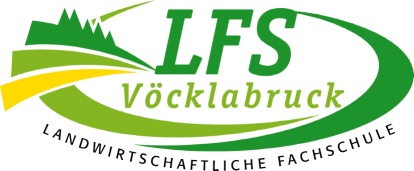 Bitte ankreuzen:Landwirtschaftliches Praktikum 8 WochenLandwirtschaftliches Praktikum 12 WochenGewerbliches Praktikum 4 WochenForstwirtschaftliches Praktikum 8 Wochen
Name des/der Schülers/in:……………………………………………………….……Klassenvorstand:………………………………………………………………………….Jahrgang:……………………………………………………………………………………
Ich,………………………………………….., absolviere die Fremdpraxis vom……………… bis…………………………am Betrieb……………………………………………………………………. Adresse:…………………………………………………………………………………………………….
Telefonnummer des Betriebes: …………………………………………
Betriebsleiter/in bzw. Ansprechpartner/in des Betriebes: ……………………………………………………………………………………..Unterschrift des/der Schüler/inBestätigung des/s Praxisbetriebsleiters/in:
Der/Die oben genannte Praktikant/in ist vorschriftsgemäß bei der ÖGK angemeldet.
________________________                            __________________________  Ort, Datum                                                                                     Unterschrift des/der Betriebsleiters/inLandwirtschaftliche Berufs- und Fachschule VÖCKLABRUCK
Höhenstraße 1,  4840 Vöcklabruck
Tel.  0732 772034300
Mail: lwbfs-voecklabruck.post@ooe.gv.at  
Web: http://www.ooe-landwirtschaftsschulen.at/878_DEU_HTML.htmPraxisbestätigung nach Beendigung des PraktikumsAngaben zum/r Praktikanten/in:Vorname, Nachname:_______________________________________________Straße:___________________________________________________________Geb. Ort:_________________________________________________________Geburtsdatum:________           SV-Nr:________Angaben zum Betrieb:Vorname, Nachname Betriebsleiter:___________________________________Straße:___________________________________________________________Postleitzahl, Ort:___________________________________________________Als Betriebsleiterbestätige ich, dass der /die oben genannte Praktikant/in 
vom _____________bis ___________ an meinem Betrieb gearbeitet hat und den vereinbarten Teil seiner Fremdpraxis absolviert hat._______________________________________Ort, Datum und Unterschrift des Betriebsleiters Beurteilung des Praxisbetriebes Praktikumsbetrieb: ________________________________________________________________Betriebliche Schwerpunkte:
_________________________________________________________________Praktikant: Name:___________________________________________________________ Praxis von _________________bis ___________________Bewertung:  …Ausgezeichnet ++      …Sehr gut +      …Zufriedenstellend + -     … Mangelhaft -
Persönliche Anmerkungen: ___________________________________
Ort, Datum und Unterschrift des Praktikanten/in´Praktikant/innen - 
Beurteilung durch den Praktikums-
betrieb
Praktikant: Name:___________________________________________________________ Praktikumsbetrieb: _________________________________________________________________Praxis von _________________bis ___________________Bewertung:  …Ausgezeichnet ++      …Sehr gut +      …Zufriedenstellend + -     … Mangelhaft -Persönliche Anmerkungen:___________________________
Ort, Datum und Unterschrift des/der Betriebsleiters/inLandwirtschaftliche Berufs- und Fachschule VÖCKLABRUCK
Höhenstraße 1,  4840 Vöcklabruck
Tel.  0732 772034300
Mail: lwbfs-voecklabruck.post@ooe.gv.at  
Web: http://www.ooe-landwirtschaftsschulen.at/878_DEU_HTML.htmMeldeblatt für besondere Vorkommnissein der FremdpraxisAbsender:Schilderung des Vorfalls:___________________________________
Ort, Datum, UnterschriftDas PraktikumstagebuchHinweise zur Führung des PraxistagebuchesDas vorliegende „Arbeitsheft“ ist für Aufzeichnungen in der Fremdpraxis bestimmt. Es hat den Zweck, den Fremdpraxisbetrieb besser kennen zu lernen und die während der Praxiszeit gesammelten oder zu sammelnden Erfahrungen vor dem Hintergrund der betrieblichen Situation besser verstehen und beurteilen zu können. Für bestimmte Themenbereiche wird die Hilfe des Praxisherren notwendig sein. Er/Sie wird sicher bereit sein, bei der Sammlung der Betriebsdaten zu helfen. Sollten Sie, während der Fremdpraxis im Einvernehmen mit dem/der Betriebsführer/in einschlägige Fachkurse besuchen, so sollten diese durch eine Kursbestätigung im Arbeitsheft dokumentiert werden.Möchte der/die Betriebsleiter/in Daten nicht weitergeben werden diese nicht erhoben!Praktikumstagebuch:Forstwirtschaftliches Praktikum8 Wochen (Erster Teil des FW-Praktikums)Aufzeichnungen in der FremdpraxisVor- und Zuname der/s Praktikanten/in.Der Lehrbetrieb - FremdpraxisbetriebStändige familieneigene und fremde Arbeitskräfte:Allgemeine AngabenKatastralgemeinde:		 ___________ 	Seehöhe:			___________               Bezirkshauptmannschaft: 	___________		Vermessungsamt :		___________	Einheitswert zum Stichtag : 	___________ €Landwirtschaftliche Nutzfläche: ___________haForstwirtschaftliche DatenForstwirtschaftliche Nutzfläche : 				___________ haGrundstücklage Forstwirtschaft (wie viele Teilstücke) :	 ___________Neigungsverhältnisse: ____% flach 	   ____% mittelsteil   	____% steil (Seilkrangelände)Durchschnittliche Jahresniederschlagsmenge in mm : ___________ Durchschnittliche Bonität:  _____________ja 		nein Gibt es einen Waldwirtschaftsplan?			o		  oWird danach gearbeitet? 				o		  oWaldgesellschaftBitte geschätzte Werte in Prozent eintragen:Bitte Werte in Hektar eintragen:BodenverhältnisseMechanisierungBitte auch mit Fotos versehen!Motorsägen: 	___________  Stück  		Kurze Erklärung:Traktor(en) – forstwirtschaftlich genutzt (kurze Beschreibung der/des Traktors und dessen Einsatzgebiet):	Seilwinde (kurze Beschreibung):Kranwagen (kurze Beschreibung):	Weitere forstwirtschaftliche Maschinen und Geräte kurze Beschreibung):Tagebuch – WochenblätterDer Ablauf der gesamten Fremdpraxis ist in Form eines "Tagebuches" bzw. in Form von "Wochenblättern" zu dokumentieren.Die gesammelten Aufzeichnungen sind dem Praxistagebuch beizulegen (sieheFormblätter am Ende des Arbeitsheftes).Die "Wochenblätter" bilden die Übersicht über den Ablauf der Fremdpraxis.Die Detailinformationen in Form von "Tagesblättern" dienen der fachlichen Auseinandersetzung mit der verrichteten Tätigkeit.Z.B.: Tätigkeitsangabe auf dem Wochenblatt: Durchforstung, Bernholzspalten, Dickungspflege, Holzernte, Holzbau errichten, Kulturpflege, …Fachdetails auf dem Tagesblatt: Eingriffsstärke, Baumarten, Arbeitstechnik, eingesetzte Maschinen, Zeitaufwand, Probleme, usw.Der Grad der Ausführlichkeit der Tagesblätter wirft ein wesentliches Licht auf die Qualität der Absolvierung der Fremdpraxis.Eine gewissenhafte Führung des Tagebuches kann außerdem für die weitere fachliche Aus- und Weiterbildung, insbesondere aber für die Vorbereitung zur Meisterprüfung, von beträchtlichem Vorteil sein.+ Für jede Woche ein Wochenblatt+ Pro Woche wird ein Tag am Tagblatt ganz genau beschrieben
Tagebuch für die Fremdpraxis (Tag 1)Tagesblattnummer:…………………………………………………..Datum und Kalenderwoche:……………………………………………………………..Verrichtete Tätigkeit: wer/was/wann/ wo/benötigte Uten-silien/Gerätschaften……………………………………………………………………………………………………………………………………………………………………………………………………………………………………………………………………………………………………………………………………………………………………………………………………………………………………………………Fachinformation, detaillierte Beschreibung
Erfahrungen, Fragen, Problemstellungen, Problemlösungen, besondere Eindrücke, usw.:……………………………………………………………………………………………………………………………………………………………………………………………………………………………………………………………………………………………………………………………………………………………………………………………………………………………………………………………………………………………………………………………………………………………………………………………………………………………………………………………………………………………………………………………………………………………………………………………
Was war neu?___________________________________________Was möchte ich mir merken/mitnehmen?
________________________________________________________Was war unklar? __________________________________________Worauf muss ich das nächste Mal aufpassen?
_______________________________________________Tagebuch für die Fremdpraxis (Tag 2)Tagesblattnummer:…………………………………………………..Datum und Kalenderwoche:……………………………………………………………..Verrichtete Tätigkeit: wer/was/wann/ wo/benötigte Uten-silien/Gerätschaften……………………………………………………………………………………………………………………………………………………………………………………………………………………………………………………………………………………………………………………………………………………………………………………………………………………………………………………Fachinformation, detaillierte Beschreibung
Erfahrungen, Fragen, Problemstellungen, Problemlösungen, besondere Eindrücke, usw.:……………………………………………………………………………………………………………………………………………………………………………………………………………………………………………………………………………………………………………………………………………………………………………………………………………………………………………………………………………………………………………………………………………………………………………………………………………………………………………………………………………………………………………………………………………………………………………………………
Was war neu?___________________________________________Was möchte ich mir merken/mitnehmen?
________________________________________________________Was war unklar? __________________________________________Worauf muss ich das nächste Mal aufpassen?
_______________________________________________Tagebuch für die Fremdpraxis (Tag 3)Tagesblattnummer:…………………………………………………..Datum und Kalenderwoche:……………………………………………………………..Verrichtete Tätigkeit: wer/was/wann/ wo/benötigte Uten-silien/Gerätschaften……………………………………………………………………………………………………………………………………………………………………………………………………………………………………………………………………………………………………………………………………………………………………………………………………………………………………………………Fachinformation, detaillierte Beschreibung
Erfahrungen, Fragen, Problemstellungen, Problemlösungen, besondere Eindrücke, usw.:……………………………………………………………………………………………………………………………………………………………………………………………………………………………………………………………………………………………………………………………………………………………………………………………………………………………………………………………………………………………………………………………………………………………………………………………………………………………………………………………………………………………………………………………………………………………………………………………
Was war neu?___________________________________________Was möchte ich mir merken/mitnehmen?
________________________________________________________Was war unklar? __________________________________________Worauf muss ich das nächste Mal aufpassen?
_______________________________________________
Tagebuch für die Fremdpraxis (Tag 4)Tagesblattnummer:…………………………………………………..Datum und Kalenderwoche:……………………………………………………………..Verrichtete Tätigkeit: wer/was/wann/ wo/benötigte Uten-silien/Gerätschaften……………………………………………………………………………………………………………………………………………………………………………………………………………………………………………………………………………………………………………………………………………………………………………………………………………………………………………………Fachinformation, detaillierte Beschreibung
Erfahrungen, Fragen, Problemstellungen, Problemlösungen, besondere Eindrücke, usw.:……………………………………………………………………………………………………………………………………………………………………………………………………………………………………………………………………………………………………………………………………………………………………………………………………………………………………………………………………………………………………………………………………………………………………………………………………………………………………………………………………………………………………………………………………………………………………………………………
Was war neu?___________________________________________Was möchte ich mir merken/mitnehmen?
________________________________________________________Was war unklar? __________________________________________Worauf muss ich das nächste Mal aufpassen?
_______________________________________________Tagebuch für die Fremdpraxis (Tag 5)Tagesblattnummer:…………………………………………………..Datum und Kalenderwoche:……………………………………………………………..Verrichtete Tätigkeit: wer/was/wann/ wo/benötigte Uten-silien/Gerätschaften……………………………………………………………………………………………………………………………………………………………………………………………………………………………………………………………………………………………………………………………………………………………………………………………………………………………………………………Fachinformation, detaillierte Beschreibung
Erfahrungen, Fragen, Problemstellungen, Problemlösungen, besondere Eindrücke, usw.:……………………………………………………………………………………………………………………………………………………………………………………………………………………………………………………………………………………………………………………………………………………………………………………………………………………………………………………………………………………………………………………………………………………………………………………………………………………………………………………………………………………………………………………………………………………………………………………………
Was war neu?___________________________________________Was möchte ich mir merken/mitnehmen?
________________________________________________________Was war unklar? __________________________________________Worauf muss ich das nächste Mal aufpassen?
_______________________________________________Tagebuch für die Fremdpraxis (Tag 6)Tagesblattnummer:…………………………………………………..Datum und Kalenderwoche:……………………………………………………………..Verrichtete Tätigkeit: wer/was/wann/ wo/benötigte Uten-silien/Gerätschaften……………………………………………………………………………………………………………………………………………………………………………………………………………………………………………………………………………………………………………………………………………………………………………………………………………………………………………………Fachinformation, detaillierte Beschreibung
Erfahrungen, Fragen, Problemstellungen, Problemlösungen, besondere Eindrücke, usw.:……………………………………………………………………………………………………………………………………………………………………………………………………………………………………………………………………………………………………………………………………………………………………………………………………………………………………………………………………………………………………………………………………………………………………………………………………………………………………………………………………………………………………………………………………………………………………………………………
Was war neu?___________________________________________Was möchte ich mir merken/mitnehmen?
________________________________________________________Was war unklar? __________________________________________Worauf muss ich das nächste Mal aufpassen?
_______________________________________________Tagebuch für die Fremdpraxis (Tag 7)Tagesblattnummer:…………………………………………………..Datum und Kalenderwoche:……………………………………………………………..Verrichtete Tätigkeit: wer/was/wann/ wo/benötigte Uten-silien/Gerätschaften……………………………………………………………………………………………………………………………………………………………………………………………………………………………………………………………………………………………………………………………………………………………………………………………………………………………………………………Fachinformation, detaillierte Beschreibung
Erfahrungen, Fragen, Problemstellungen, Problemlösungen, besondere Eindrücke, usw.:……………………………………………………………………………………………………………………………………………………………………………………………………………………………………………………………………………………………………………………………………………………………………………………………………………………………………………………………………………………………………………………………………………………………………………………………………………………………………………………………………………………………………………………………………………………………………………………………
Was war neu?___________________________________________Was möchte ich mir merken/mitnehmen?
________________________________________________________Was war unklar? __________________________________________Worauf muss ich das nächste Mal aufpassen?
_______________________________________________Tagebuch für die Fremdpraxis (Tag 8)Tagesblattnummer:…………………………………………………..Datum und Kalenderwoche:……………………………………………………………..Verrichtete Tätigkeit: wer/was/wann/ wo/benötigte Uten-silien/Gerätschaften……………………………………………………………………………………………………………………………………………………………………………………………………………………………………………………………………………………………………………………………………………………………………………………………………………………………………………………Fachinformation, detaillierte Beschreibung
Erfahrungen, Fragen, Problemstellungen, Problemlösungen, besondere Eindrücke, usw.:……………………………………………………………………………………………………………………………………………………………………………………………………………………………………………………………………………………………………………………………………………………………………………………………………………………………………………………………………………………………………………………………………………………………………………………………………………………………………………………………………………………………………………………………………………………………………………………………
Was war neu?___________________________________________Was möchte ich mir merken/mitnehmen?
________________________________________________________Was war unklar? __________________________________________Worauf muss ich das nächste Mal aufpassen?
_______________________________________________Tagebuch für die Fremdpraxis (Reserve)Tagesblattnummer:…………………………………………………..Datum und Kalenderwoche:……………………………………………………………..Verrichtete Tätigkeit: wer/was/wann/ wo/benötigte Uten-silien/Gerätschaften……………………………………………………………………………………………………………………………………………………………………………………………………………………………………………………………………………………………………………………………………………………………………………………………………………………………………………………Fachinformation, detaillierte Beschreibung
Erfahrungen, Fragen, Problemstellungen, Problemlösungen, besondere Eindrücke, usw.:……………………………………………………………………………………………………………………………………………………………………………………………………………………………………………………………………………………………………………………………………………………………………………………………………………………………………………………………………………………………………………………………………………………………………………………………………………………………………………………………………………………………………………………………………………………………………………………………
Was war neu?___________________________________________Was möchte ich mir merken/mitnehmen?
________________________________________________________Was war unklar? __________________________________________Worauf muss ich das nächste Mal aufpassen?
_______________________________________________Wochenblatt für die Fremdpraxis (1.Woche)
Wochenblatt:…………………………………………………..Name des/der Praktikant/in:………………………………………………Datum:……………………………………………………………..Wochenblatt für die Fremdpraxis (2.Woche)
Wochenblatt:…………………………………………………..Name des/der Praktikant/in:………………………………………………Datum:……………………………………………………………..Wochenblatt für die Fremdpraxis (3. Woche)
Wochenblatt:…………………………………………………..Name des/der Praktikant/in:………………………………………………Datum:……………………………………………………………..Wochenblatt für die Fremdpraxis (4. Woche)
Wochenblatt:…………………………………………………..Name des/der Praktikant/in:………………………………………………Datum:……………………………………………………………..Wochenblatt für die Fremdpraxis (5. Woche)
Wochenblatt:…………………………………………………..Name des/der Praktikant/in:………………………………………………Datum:……………………………………………………………..Wochenblatt für die Fremdpraxis (6. Woche)
Wochenblatt:…………………………………………………..Name des/der Praktikant/in:………………………………………………Datum:……………………………………………………………..Wochenblatt für die Fremdpraxis (7.Woche)
Wochenblatt:…………………………………………………..Name des/der Praktikant/in:………………………………………………Datum:……………………………………………………………..inWochenblatt für die Fremdpraxis (8.Woche)
Wochenblatt:…………………………………………………..Name des/der Praktikant/in:………………………………………………Datum:……………………………………………………………..Wochenblatt für die Fremdpraxis (Reserve)
Wochenblatt:…………………………………………………..Name des/der Praktikant/in:………………………………………………Datum:……………………………………………………………..BeurteilungDer/Die Betriebsleiter/in bestätigt, dass die Angaben während der Praxis aktuell und richtig ausgefüllt wurden.Der/Die Praktikant/in verpflichtet sich das Praxistagebuch am 1.Schultag dem Klassenvorstand in digitaler Form (pdf – Form in Teams) abzugeben, da dieses Dokument als Nachweis für den landwirtschaftlichen Facharbeiter dient. Gleichzeitig haftet der/die Praktikant/in für die wahrheitsgemäßen Angaben und Daten. Darüber hinaus, wird bestätigt, dass er/sie das Praktikumstagebuch selbst ausgearbeitet hat.. 
_______________________  				_______________________Unterschrift BetriebsleiterIn					              	Unterschrift PraktikantInDas Praxistagebuch wurde am___________________eingereicht.Bewertungs- und Rückmeldungsrasters des TagebuchesZusatzbemerkung, falls nötig:24-22  1
21-19  2
18-16  3
15-13  4
Ab 12  5_________________________                              __________________________Ort, Datum                                                                  Unterschrift der LehrpersonBeurteilungskriterien++++ --Der Betriebsführer nimmt sich ausreichend Zeit für den Praktikanten....wählt einen angepassten, freundlichen Umgangston....versucht auch theoretische Kenntnisse einzubringen....kann mit kritischen Situationen gut umgehen....zeigt Geduld und Einfühlungsvermögen gegenüber dem Praktikanten....erkennt und berücksichtigt Bedürfnisse des Praktikanten....Arbeitsaufgaben und Arbeitstempo sind dem Ausbildungsstand des Praktikanten angepasst.Gesamteindruck: Beurteilungskriterien++++ --Der/die Praktikant/in erscheint pünktlich....wählt einen angepassten, freundlichen Umgangston....zeigt Freude und Interesse an der Arbeit.…passt sich der Betriebsstruktur an....versucht eigene theoretische Kenntnisse einzubringen....zeigt Lernbereitschaft gegenüber dem/r Praxischef/in....kann Kritik annehmen und konstruktiv umsetzen.…beobachtet gezielt, leitet Beobachtungen weiter, erkennt und berück-sichtigt Bedürfnisse des Familienmitglieder.…ist in der Lage den Tagesablauf zu erfassen und kann in der Arbeitsorganisation Prioritäten setzen.…entwickelt eine selbständige Arbeitsweise und kann auf Grund einer umsichtigen und verlässlichen Arbeitsweise Verantwortung übernehmen.…das Arbeitstempo des/r Schülers/in ist dem Ausbildungsstand angepasst.Gesamteindruck: Bitte 
ankreuzen:UnfallmeldungBesonderer VorfallAm LehrbetriebHofnameInBeginn der FremdpraxisEnde der FremdpraxisUnterbrechungBetriebsleiterLehrherrHofnameStraßeOrt, PLZTelefon-Nr.Stellung in Familie bzw. BetriebGeburtsjahrFachschul-besuchAKAnmerkung (Ursachen beivermindeter Anrechnung)Nicht arbeitsfähige FamilienmitgliederGeburtsjahrWaldgesellschaft:NadelwaldNadelwaldLaubwaldLaubwaldMischwaldMischwaldAnteil der Baumarten:(Bitte auch weitereBaumarten eintragen)  %Fichte          %          Buche%Anteil der Baumarten:(Bitte auch weitereBaumarten eintragen)%Kiefer%Esche%Anteil der Baumarten:(Bitte auch weitereBaumarten eintragen)%Tanne %Ahorn%Anteil der Baumarten:(Bitte auch weitereBaumarten eintragen)%Lärche%Eiche%Anteil der Baumarten:(Bitte auch weitereBaumarten eintragen)%Douglasie%%Anteil der Baumarten:(Bitte auch weitereBaumarten eintragen)%%%Anteil der Baumarten:(Bitte auch weitereBaumarten eintragen)%%%Gesamtfläche:                    %                    %                 %                 %                   %                   %Waldgesellschaft:NadelwaldLaubwaldMischwaldAndere KulturenAltersklassen:    0-20 JhahahaChristbäume:           ha20-40 JhahahaEnergiewald:           ha40-60 Jhahaha60-80 Jhahaha80-100 JhahahaÜber 100 JhahahaPlenterwaldhahahaGesamtfläche:                   ha                 ha                   haWaldgesellschaft:NadelwaldLaubwaldMischwaldAubodenhahahaseichtgründighahahamittelgründighahahatiefgündighahahasteinighahahaWochentagDatumHauptsächlich verrichtete TätigkeitHinweis auf  „Tagesblatt“WochentagDatumHauptsächlich verrichtete TätigkeitHinweis auf  „Tagesblatt“WochentagDatumHauptsächlich verrichtete TätigkeitHinweis auf  „Tagesblatt“WochentagDatumHauptsächlich verrichtete TätigkeitHinweis auf  „Tagesblatt“WochentagDatumHauptsächlich verrichtete TätigkeitHinweis auf  „Tagesblatt“WochentagDatumHauptsächlich verrichtete TätigkeitHinweis auf  „Tagesblatt“WochentagDatumHauptsächlich verrichtete TätigkeitHinweis auf  „Tagesblatt“WochentagDatumHauptsächlich verrichtete TätigkeitHinweis auf  „Tagesblatt“WochentagDatumHauptsächlich verrichtete TätigkeitHinweis auf  „Tagesblatt“BeurteilungsbogenName:Name:Punkte:Punkte:Punkte:Punkte:KriterienKriterienBewertungspunkteBewertungspunkteBewertungspunkteBewertungspunkteBewertungspunkteKriterienKriterien44321Erster Eindruck undFormz. B. Layout, Optik, Übersichtlichkeit, Gestaltung, Originalität, Einheitlichkeit, Illustration, Sauberkeit, OrdentlichkeitFormale Eigenschaften und Klarheit und Aufbauz. B. Aufbau, Gliederung, Deckblätter, Zitiertechniken, Rechtschreibung, Inhaltsverzeichnis, TermineinhaltungVereinbarter Termin wurde eingehaltenVollständigkeit:z. B. sind die zu erfüllenden Anforderungen behandelt worden Ausführlichkeit und Bilderz.B: Bilder und Inhalte fachlich und sachlich richtig,Niveau und Ausarbeitung der Tages- und Wochenblätterz. B. zu erarbeitende Punkte wurden genau, nachvollziehbar und niveauvoll ausgearbeitet.Sonderpunktez. B. eigene Ideen, Originalität, Materialien, Besonderheiten